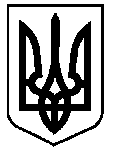 УКРАЇНАВЕРХОВИНСЬКА СЕЛИЩНА  РАДАВЕРХОВИНСЬКОГО РАЙОНУ ІВАНО-ФРАНКІВСЬКОЇ ОБЛАСТІВ И К О Н А В Ч И Й   К О М І Т Е Т     Р І Ш Е Н Н Я №155 від 26 жовтня  2022 рокуселище  ВерховинаПро затвердження звіту про виконаннябюджету Верховинської селищної територіальної громади за 9 місяців 2022 рокуКеруючись Законом України «Про місцеве самоврядування в Україні», ст.80 Бюджетного кодексу України та Бюджетним регламентом Верховинської селищної ради, виконавчий комітет селищної радиВ И Р І Ш И В:1. Затвердити звіт про виконання бюджету Верховинської селищної територіальної громади за 9 місяців 2022 року, а саме: по доходах у сумі 170 046,5 тис. грн., у тому числі по загальному фонду 165 249,4 тис. грн., по спеціальному фонду   4 797,1 тис. грн.; по видатках у сумі 159 237,6 тис. грн., у тому числі по загальному фонду  156 504,5 тис. грн., спеціальному  2 733,1 тис. грн.2. Контроль за виконанням цього рішення покласти на заступника селищного голови з питань діяльності виконавчих органів ( Чубатько О.С.).Селищний голова					 Василь МИЦКАНЮКЗВІТпро виконання бюджету Верховинської селищної територіальної громадиза 9 місяців 2022 року.                                   ДОХІДНА ЧАСТИНА БЮДЖЕТУВиконання податкових та неподаткових доходів (власних надходжень) загального фонду бюджету Верховинської селищної територіальної громади за 9 місяців 2022 року становить 49 744,8 тис. грн., що складає 100,5 % відсотка до уточненого плану на вказаний період (уточнений план за період – 49 516,0 тис. грн.). Структура бюджету громади          Як свідчить динаміка надходжень до загального фонду бюджету Верховинської селищної територіальної громади (податкові та неподаткові надходження) найбільш вагомим дохідним джерелом наповнення бюджету селища є податок з доходів фізичних осіб, за рахунок якого  сформовано 77,1 відсотків ресурсів загального фонду (власних надходжень) або 38 349,5 тис. грн. Структура зарахування податку на доходи фізичних осіб в розрізі його окремих складових за 9 місяців 2022 року (за відповідний період 2021 року): податковими агентами, із доходів платника податку у вигляді заробітної плати – 77,0 (93,3) відсотки; грошового забезпечення, грошових винагород та інших виплат, одержаних військовослужбовцями та особами рядового і начальницького складу, що сплачується податковими агентами – 21,6  (5,6) відсотки; податковими агентами, із доходів платника податку інших ніж заробітна плата – 0,3 (0,1) відсотки;за результатами річного декларування – 1,1 (1,0) відсотки. У порівнянні з аналогічним періодом минулого року спостерігається зростання надходжень ПДФО на 12 789,6 тис. грн. Причина зростання надходжень  обумовлена збільшенням грошового забезпечення, грошових винагород та інших виплат, одержаних військовослужбовцями та особами рядового і начальницького складу  у зв’язку з введенням військового стану країни та  зростанням мінімальної заробітної плати.Найбільшими платниками ПДФО по  юридичних особах є відділ освіти, молоді і спорту селищної ради – 10 816,8 тис. грн., ОТЦК СП (військкомат) – 4 625,9 тис. грн., КНП Верховинська багатопрофільна лікарня -  3 878,4 тис. грн., ДП «Верховинське лісове господарство» – 2 149,0 тис. грн., ГУ НП  –– 2 143,8  тис. грн., ГУ ДНС  – 1 666,2  тис. грн.Найбільшими платниками з фізичних осіб є ФОП Кандюк Л.В. – 127,5 тис. грн., ФОП Баран В.В. -121,5 тис. грн., ФОП Магнич В.М. – 67,0 тис. грн., ФОП Зеленчук І.М. – 48,5 тис. грн., ФОП Бельмега Д.М. – 47,0 тис. грн.Місцевим податкам і зборам належить друге місце за обсягом надходжень загального фонду бюджету Верховинської селищної територіальної громади, питома вага яких складає  15,8 відсотки. Надходження місцевих податків і зборів за звітний період становлять ‒ 7 865,6 тис. грн., або 92,9 відсотки уточненого плану на 9 місяців 2022 року (уточнений план за період – 8 462,5 тис. грн.). У порівнянні з аналогічним періодом   минулого  року  надходження збільшились на суму 214,6 тис. грн.В структурі місцевих податків і зборів за січень-вересень 2022(2021) років забезпечено надходження по:- єдиному податку – 65,8  (58,3) відсотки; - орендній платі за землю та земельному податку – 29,6 (36,3) відсотки;- податку на нерухоме майно, відмінне від земельної ділянки – 3,1 (4,4) відсотки;-  туристичному збору – 1,5  (1,0) відсотки.Надходження єдиного податку з фізичних осіб становлять 4 701,4 тис. грн., що складає 93,7 відсотки до уточненого плану на вказаний період (уточнений план за період – 5 017,2 тис. грн.). Найбільшими платниками даного податку є ФОП Аксюк М.М. – 143,9 тис. грн., ФОП Ігнатюк І.Ю. – 112,7 тис. грн., ФОП Зеленчук І.М. – 99,8 тис. грн, ФОП Вітровий О.М. – 96,4 тис. грн., ФОП Дячук І.Ю. – 91,0 тис. грн.Надходження єдиного податку з юридичних осіб становлять 473,2 тис. грн., що складає 78,8 відсотки до уточненого плану на вказаний період (уточнений план за період – 600,2 тис. грн.). Найбільшими платниками податку є ПП «Сонячні Карпати» - 114,2 тис.грн., СМП «Технік» – 92,6 тис. грн., ТОВ «Карпати Будінвест» - 68,0 тис. грн., ТОВ «Опришки» - 54,6 тис. грн., редакція газети «Верховинські Вісті» - 43,0 тис. грн.Надходження єдиного податку з сільськогосподарських товаровиробників, у яких частка сільськогосподарського товаровиробництва за попередній податковий (звітний) рік дорівнює або перевищує 75 відсотки надійшло в сумі 2,5 тис. грн., що на 0,2 тис. грн більше аналогічного періоду минулого року. Планові показники за 9 місяців 2022 року виконано на 110,2 відсотки. Найбільшим платником єдиного податку з сільськогосподарських товаровиробників є Мартищук І.В. – 1,3 тис. грн.  За звітний період  до селищного бюджету  надійшло неподаткових надходжень в сумі 972,4 тис. грн, при планових показниках 1 056,4 тис. грн.,  виконання становить 92,0 відсотки. Дані надходження носять несистематичний характер. В порівнянні з аналогічним періодом минулого року неподаткові надходження збільшилися на 67,3 тис.грн. Структуру неподаткових надходжень за січень-вересень 2022/2021 роки  складають:адміністративні послуги – 87,8 відсотки (67,4 відсотки),державне мито – 2,9 відсотки (3 відсотки),інші неподаткові надходження – 2,8 відсотки (7,2 відсотки),адміністративні штрафи та санкції – 6,5 відсотки (2,2 відсотки).Аналіз власних надходжень за січень-вересень 2022/2021 років                                                                                                                                         тис.грн.Причиною зменшення надходження до бюджету рентної плати за спеціальне використання лісових ресурсів в частині деревини, заготовленої в порядку рубок головного користування в порівнянні з аналогічним періодом минулого року є зменшення головних рубок на території нашої громади. Встановлення нульової ставки акцизу на пальне відповідно п.82  розділу XX "Перехідних положень "Податкового кодексу України» призвело до недопоступлення коштів до бюджету територіальної громади.   Трансфертів по загальному фонду селищного бюджету з початку року надійшло в сумі 115 504,7 тис. грн., з яких:18 394,2 тис. грн. - базова дотація з державного бюджету, що становить 100 відсотків до планових показників; 92 157,1 тис. грн. – освітня субвенція з державного бюджету та становить 100 відсотків до планових показників;2 318,4 тис. грн. - дотації з місцевого бюджету на утримання закладів освіти та охорони здоров’я та проведення розрахунків протягом опалювального періоду за комунальні послуги та енергоносії, що становить 100 відсотків до планових показників; 63,1 тис. грн. – інша дотація з місцевого бюджету (компенсація на відшкодування енергоносіїв для ВПО);2 571,9 тис. грн – субвенції з місцевих бюджетів, з яких :          - 1 143,3 тис. грн. для  ІРЦ;          - 349,4 тис. грн. для надання державної підтримки особам з особливими освітніми вадами;          - 1079,2 тис. грн. – «Інша субвенція» (506,3 тис. грн. - з обласного бюджету, 184,6 тис. грн. - з бюджету Зеленської ТГ, 280,0 тис.грн. - Білоберізької ТГ, 51,4 тис.грн. - Надвірнянської ТГ та 56,9 тис.грн. – Ворохтянської ТГ).Власні надходження бюджетних установ спеціального фонду бюджету Верховинської селищної територіальної громади забезпечено в сумі 2 968,1 тис. грн., що складає 191,2 відсотки до затвердженого плану на рік  (затверджений план з урахуванням змін – 1 550,9 тис. грн.) та в порівнянні з аналогічним періодом минулого року зросли на 536,7 тис. грн. Структуру власних надходжень бюджетних установ за січень-вересень 2022/2021 роки  складають:плата за послуги, що надаються бюджетними установами згідно з їх основною діяльністю (батьківська плата) – 48,4 (63,6) відсотки,благодійні внески, гранти, дарунки – 37,5  (20,2) відсотки,надходження бюджетних установ від підприємств, установ, фізичних осіб (надходження від пенсії у розмірі 75 відсотків, перебуваючих у стаціонарі ВТЦ)   – 13,4  (15,6) відсотки,плата за оренду майна бюджетних установ – 0,7  (0,6) відсотки.          Надходження від продажу землі за 9 місяців 2022 року становить 1 679,4 тис. грн. та 539,3 тис. грн. за минулий рік відповідно.Надходження цільового фонду за звітний період склали 67,7 тис. грн. Податковий борг станом на 01.10.2022 року складає в сумі  2 321,5  тис. грн.   Найбільшими боржниками є наступні підприємства: Верховинський районний лісгосп   – 1 816,3 тис. грн., що складає 78,2 відсотки до загальної суми боргів, з яких: по податку на доходи фізичних осіб, що сплачується податковими агентами, із доходів платника податку у вигляді заробітної плати – 1 212,1 тис. грн., по земельному податку з юридичних осіб – 302,7 тис. грн, по орендній платі – 256,5 тис. грн., по рентній платі – 44,7 тис. грн.;Спільне Українсько-Чеське підприємство «Крона» -  392,9 тис. грн., з них: по орендній  платі – 374,0 тис. грн., по податку на нерухоме майно – 19,0 тис. грн.;ТзОВ «Карпати-Європалет» - 59,7 тис. грн. по орендній  платі;ДП «Івано-Франківськ-Пропан» - 19,2 тис. грн. по орендній платі.                             ВИДАТКОВА ЧАСТИНА БЮДЖЕТУЗа звітний період видатки бюджету Верховинської територіальної громади склали  159 237,6 тис. грн., з  них видатки загального фонду  - 156 504,5 тис. грн., спеціального –2 733,1 тис. грн.В сумі асигнувань загального фонду видатки на освіту складають 81,8 відсотки від всього обсягу бюджету, або 127 970,7 тис. грн., органи самоврядування – 8,2 відсотки, або 12 848,4 тис. грн., охорону здоров’я – 1,5 відсотки, або 2 301,3 тис. грн., соціальний захист та соціальне забезпечення –2,3 відсотки, або 3 589,2 тис. грн., культуру – 2,5 відсотки, або 3 972,6 тис. грн., інші видатки -  3,7 відсотки, або 5822,3 тис. грн.Аналіз виконання видаткової частини загального фонду бюджету в розрізі галузей.                                                                                                 (у відсотках)                             У ході виконання бюджету Верховинської територіальної громади першочергова увага приділялась фінансуванню захищених статей бюджету, зокрема, на заробітну плату працівників бюджетних установ з нарахуваннями із загального фонду використано 138 591,5 тис. грн., на оплату комунальних послуг та енергоносіїв –6 853,5 тис. грн., на трансферти населенню – 791,9 тис. грн., на оплату медикаментів та перев`язувальних матеріалів – 68,5 тис. грн., на продукти харчування – 503,0 тис. грн. Питома вага захищених статей видатків у загальній сумі склала 93,7 відсотків,  в т.ч. заробітної плати – 88,6 відсотків.Аналіз здійснених видатків за 9 місяців поточного року за функціональною класифікацією видатків в розрізі головних розпорядників показує, що найбільшу питому вагу складають видатки по відділу освіти, молоді та спорту Верховинської селищної ради. Так, за звітний період по закладах освіти здійснено ряд видатків, які варто відмітити, а саме:придбання шкільних меблів – 719,9 тис. грн.;придбання комп’ютерів для шкіл – 160,0 тис. грн.;придбання та встановлення котла у Красницькій гімназії – 247,3 тис. грн.;ремонт та підготовка укриття по школах – 398,5 тис. грн.;ремонт укриття по закладах дошкільної освіти –35,4 тис. грн.;придбання піску та щебню для освітніх закладів – 67,5 тис. грн.;облаштування захисної споруди цивільного захисту та пансіону у Буковецькій гімназії – 100,0 тис. грн.;оплата послуг з встановлення системи відео спостереження в Буковецькій гімназії – 11,09 тис. грн.;придбання вогнегасників для шкіл і дошкільних закладів – 24,2 тис. грн.;ремонт Верховинського ліцею ім. Ватаманюка (встановлення вікон, дверей, закупівля будівельних матеріалів, радіаторів, кранів тощо) – 629,0 тис. грн.;ремонт санвузлів у спальних корпусах та підлоги в комп’ютерному класі, бібліотеці Верховинського ліцею №1 (школа-інтернат) – 448,5 тис. грн.;придбання пального для підвозу учнів та попилки дров – 319,1 тис. грн.;придбання джерел резервного живлення (генераторів) для Верховинського ліцею №1, Криворівнянського, Верхньоясенівського та Перехреснянського ліцеїв – 127,5 тис. грн.;ремонт споруд цивільного захисту для Криворівнянського та Ільцівського ліцеїв та встановлення дверей аварійного виходу для Ільцівського ліцею– 74,0 тис. грн.;придбання дверей для Голівської гімназії та підключення до водопостачання Голівського ЗДО –62,5 тис. грн.;благоустрій Верхньоясенівського ліцею – 49,0 тис. грн.;придбання дров з метою підготовки шкіл до опалювального сезону – 1 585,7 тис. грн.закупівля шкільної документації – 59,6 тис. грн.;ремонт системи опалення Верховинського ліцею – 605,0 тис. грн.;підключення до мережі інтернет Верховинського ліцею – 56,4 тис. грн.          По видатках органів місцевого самоврядування слід зазначити видатки головного розпорядника бюджетних коштів - Верховинської селищної ради. За 9 місяців поточного року головним розпорядником профінансовано видатки  на:оплату енергоносіїв та комунальних послуг закладів охорони здоров’я – 2 258,9 тис. грн. (по КНП «Верховинська багатопрофільна лікарня» - 1 966,8 тис. грн., по КНП «Верховинський центр первинної медико-санітарної допомоги» - 292,1 тис. грн.); благоустрій  населених пунктів –149,4 тис. грн.; забезпечення збору і вивіз сміття та відходів – 511,1 тис. грн.;відшкодування різниці між розміром ціни (тарифу) на житлово-комунальні послуги, що затверджувалися, або погоджувалися рішенням місцевого органу самоврядування, та розміром економічно обгрунтованих витрат на їх виробництво – 424,9 тис. грн.;закупівлю та встановлення системи «Рада» - 70,2 тис. грн.;благоустрій території біля встановленого Державного прапора присілок Швейкове селище Верховина – 39,0 тис. грн.;благоустрій біля Дитячої школи мистецтв – 40,0 тис. грн.;фінансову підтримку засобів масової інформації (Радіо «Гуцульська столиця») – 827,8 тис. грн.;виконання заходів «Цільової програми проведення заходів формування підрозділу та штабу району територіальної оборони на 2022 рік» –  208,6 тис. грн.; виплату на Комплексну програму забезпечення правопорядку, боротьби із злочинністю і корупцією, захисту прав і свобод громадян  - 50,0 тис. грн.;виплату на Програму запобігання виникнення надзвичайних ситуацій та підвищення рівня готовності аварійно-рятувальної служби селища Верховина до дій за призначенням – 60,0 тис.грн.;виплату на Програму інформаційно-аналітичної роботи, протидії проявам терористичного характеру на об’єктах критичної інфраструктури, організованій злочинній діяльності та корупції на території Верховинської селищної ради  – 30,0 тис. грн.         За рахунок резервного фонду селищного бюджету  на виконання заходів «Цільової програми створення, поновлення та використання місцевого матеріального резерву для запобігання, ліквідації надзвичайних ситуацій техногенного, природного характеру та у період воєнного стану на території Верховинської селищної ради» спрямовано 300,8 тис. грн.          Також з резервного фонду селищного бюджету відповідно до розпоряджень селищної ради в звітному періоді виділено 26,0 тис. грн. на виплату жителям територіальної громади, які постраждали від пожеж та стихійного лиха.          Видатки у сфері соціального захисту населення на території Верховинської селищної територіальної громади за звітний період включають:виплату допомоги на поховання воїнам АТО – 241,5 тис. грн.;одноразову соціальну допомогу населенню – 115,0 тис. грн.;виплату соціальних гарантій фізичним особам, які надають соціальні послуги громадянам похилого віку, особам з інвалідністю, хворим, які не здатні до самообслуговування і потребують стороннього догляду, - 138,5 тис. грн.;виплати воїнам ОУН-УПА – 117,0 тис. грн..;виплати воїнам-добровольцям – 12,0 тис. грн.;виплати на поховання, гемодіаліз, фінансову підтримку Косівського УТОСУ («Комплексна програма соціального захисту жителів Верховинської селищної територіальної громади на 2022-2025 р.р.») – 85,1 тис. грн.По відділу культури серед поточних видатків, необхідно виділити видатки на:технічне обслуговування (поточний ремонт) мережі водовідведення для Дитячої школи мистецтв – 49,0 тис. грн.;оплата послуг з встановлення системи відео спостереження для методичного центру відділу культури – 14,0 тис. грн.;оплата послуг з встановлення системи відео спостереження для Дитячої школи мистецтв – 12,0тис. грн.;харчування учасників фестивалю «Гуцульської коляди» - 14,1 тис. грн.;придбання дров паливних для бібліотек та клубів – 18,0 тис. грн..Заборгованість із виплати заробітної плати працівникам бюджетної сфери  станом на 01 жовтня 2022 року складала 918,5тис. грн., яку погашено повністю.Фінансове управління селищної ради щомісячно здійснює моніторинг виконання  розпорядження від 21.02.2022 року № 39-д «Про заходи  щодо наповнення селищного бюджету, ефективного та раціонального використання бюджетних коштів і посилення  фінансово -  бюджетної дисципліни на 2022 рік». На виконання зазначеного розпорядження розпорядниками бюджетних коштів розроблено план заходів з економного та ефективного використання коштів на 2022 рік на загальну суму 11874,5 тис. грн. Фактична сума економії за 9 місяців цього року склала – 12640,5 тис. грн.  Освітніми установами за звітний період план заходів виконано в сумі 9238,5 тис. грн.,  установами культури –1556,5 тис. грн., установами соціального захисту та молодіжної політики у сумі 860,8 тис. грн., органами самоврядування – 984,7 тис. грн. За рахунок вільного залишку коштів додатково спрямовано на оплату праці працівників бюджетних установ кошти в сумі  307,7 тис. грн., це складає 91,6. Протягом 9 місяців поточного року кошти від перевиконання дохідної частини бюджету склали 2509,5 тис. грн. , з них 1 219,5 тис. грн. спрямовано на виплату заробітної плати з нарахуваннями, 10,0 тис. грн – на оплату комунальних послуг та енергоносіїв, 275,0 тис. грн. передано  із загального фонду до бюджету розвитку на придбання твердопаливного котла для Красницької гімназії, 1005,0 тис. грн. інші видатки, з яких спрямовано на  облаштування укриттів по загальноосвітніх закладах на суму 300,0 тис.грн., ремонт санвузлів для  Верховинського ліцею №1 (школа-інтернат) на суму 400,0 тис.грн., 284,0 тис.грн. спрямовано на виконання заходів  Комплексної програми забезпечення правопорядку, боротьби із злочинністю і корупцією, захисту прав і свобод громадян  - 50,0 тис.грн., Програму запобігання виникнення надзвичайних ситуацій та підвищення рівня готовності аварійно-рятувальної служби селища Верховина до дій за призначенням – 60,0 тис.грн., Програму інформаційно-аналітичної роботи, протидії проявам терористичного характеру на об’єктах критичної інфраструктури, організованій злочинній діяльності та корупції на території Верховинської селищної ради» – 30,0 тис.грн., Цільову програму сприяння обороноздатності України на 2022 рік -104,0 тис.грн., Програму міграційної політики та здійснення заходів щодо надання адміністративних послуг у сфері громадянства, імміграції та реєстрації фізичних осіб на 2022-2024 роки - 40,0 тис.грн., 21,0 тис.грн. інші видатки.Начальник фінансового управління			                                            Світлана БЛИЩУКЗАТВЕРДЖЕНО                                                                                                рішенням виконавчого комітету                                                                                              №155 від 26 жовтня 2022 рокуЗвіт про виконання бюджету Верховинської територіальної громадиЗвіт про виконання бюджету Верховинської територіальної громадиЗвіт про виконання бюджету Верховинської територіальної громадиЗвіт про виконання бюджету Верховинської територіальної громадиЗвіт про виконання бюджету Верховинської територіальної громадиЗвіт про виконання бюджету Верховинської територіальної громадиЗвіт про виконання бюджету Верховинської територіальної громадиЗвіт про виконання бюджету Верховинської територіальної громадиЗвіт про виконання бюджету Верховинської територіальної громадиЗвіт про виконання бюджету Верховинської територіальної громадиЗвіт про виконання бюджету Верховинської територіальної громадиЗвіт про виконання бюджету Верховинської територіальної громадиЗвіт про виконання бюджету Верховинської територіальної громадиЗвіт про виконання бюджету Верховинської територіальної громади за 9 місяців 2022 року за 9 місяців 2022 року за 9 місяців 2022 року за 9 місяців 2022 року за 9 місяців 2022 року за 9 місяців 2022 року за 9 місяців 2022 року за 9 місяців 2022 року за 9 місяців 2022 року за 9 місяців 2022 року за 9 місяців 2022 року за 9 місяців 2022 року за 9 місяців 2022 року за 9 місяців 2022 рокуДОХОДИ ЗАГАЛЬНОГО ФОНДУДОХОДИ ЗАГАЛЬНОГО ФОНДУДОХОДИ ЗАГАЛЬНОГО ФОНДУДОХОДИ ЗАГАЛЬНОГО ФОНДУДОХОДИ ЗАГАЛЬНОГО ФОНДУДОХОДИ ЗАГАЛЬНОГО ФОНДУДОХОДИ ЗАГАЛЬНОГО ФОНДУДОХОДИ ЗАГАЛЬНОГО ФОНДУДОХОДИ ЗАГАЛЬНОГО ФОНДУДОХОДИ ЗАГАЛЬНОГО ФОНДУДОХОДИ ЗАГАЛЬНОГО ФОНДУДОХОДИ ЗАГАЛЬНОГО ФОНДУДОХОДИ ЗАГАЛЬНОГО ФОНДУтис. грн.тис. грн.тис. грн.ККДДоходиДоходиДоходиУточн.річн. план Уточ.пл. за період Уточ.пл. за періодФактФактФакт+/-+/-+/-% викон.% викон.% викон.122234455566677711010000Податок та збір на доходи фізичних осібПодаток та збір на доходи фізичних осібПодаток та збір на доходи фізичних осіб46 976,534 546,934 546,938 349,538 349,538 349,53 802,63 802,63 802,6111,0111,0111,011020000Податок на прибуток підприємств  Податок на прибуток підприємств  Податок на прибуток підприємств  0,50,40,40,50,50,50,10,10,1126,6126,6126,613010000Рентна плата за спеціальне використання лісових ресурсів Рентна плата за спеціальне використання лісових ресурсів Рентна плата за спеціальне використання лісових ресурсів 3 159,62 300,72 300,71 262,31 262,31 262,3-1 038,4-1 038,4-1 038,454,954,954,913020000Рентна плата за спеціальне використання води Рентна плата за спеціальне використання води Рентна плата за спеціальне використання води 0,00,00,0-0,1-0,1-0,1-0,1-0,1-0,10,00,00,013030000Рентна плата за користування надрами загальнодержавного значенняРентна плата за користування надрами загальнодержавного значенняРентна плата за користування надрами загальнодержавного значення0,00,00,00,20,20,20,20,20,20,00,00,014020000Акцизний податок з вироблених в Україні підакцизних товарів (продукції) Акцизний податок з вироблених в Україні підакцизних товарів (продукції) Акцизний податок з вироблених в Україні підакцизних товарів (продукції) 801,6592,2592,2116,9116,9116,9-475,3-475,3-475,319,719,719,714030000Акцизний податок з ввезених на митну територію України підакцизних товарів (продукції) Акцизний податок з ввезених на митну територію України підакцизних товарів (продукції) Акцизний податок з ввезених на митну територію України підакцизних товарів (продукції) 2 780,91 995,31 995,3403,8403,8403,8-1 591,5-1 591,5-1 591,520,220,220,214040000Акцизний податок з реалізації суб`єктами господарювання роздрібної торгівлі підакцизних товарів Акцизний податок з реалізації суб`єктами господарювання роздрібної торгівлі підакцизних товарів Акцизний податок з реалізації суб`єктами господарювання роздрібної торгівлі підакцизних товарів 826,4561,6561,6773,8773,8773,8212,2212,2212,2137,8137,8137,818010000Податок на майно Податок на майно Податок на майно 4 080,82 750,82 750,82 571,92 571,92 571,9-178,8-178,8-178,893,593,593,518030000Туристичний збір Туристичний збір Туристичний збір 110,292,192,1116,6116,6116,624,524,524,5126,6126,6126,618050000Єдиний податок  Єдиний податок  Єдиний податок  7 704,75 619,75 619,75 177,05 177,05 177,0-442,6-442,6-442,692,192,192,121010000Частина чистого прибутку (доходу) державних або комунальних унітарних підприємств та їх об`єднань, що вилучається до відповідного бюджету, та дивіденди (дохід), нараховані на акції (частки) господарських товариств, у статутних капіталах яких є державна абЧастина чистого прибутку (доходу) державних або комунальних унітарних підприємств та їх об`єднань, що вилучається до відповідного бюджету, та дивіденди (дохід), нараховані на акції (частки) господарських товариств, у статутних капіталах яких є державна абЧастина чистого прибутку (доходу) державних або комунальних унітарних підприємств та їх об`єднань, що вилучається до відповідного бюджету, та дивіденди (дохід), нараховані на акції (частки) господарських товариств, у статутних капіталах яких є державна аб0,10,10,10,00,00,00,00,00,066,766,766,721080000Інші надходження  Інші надходження  Інші надходження  180,1106,0106,063,563,563,5-42,5-42,5-42,559,959,959,922010000Плата за надання адміністративних послугПлата за надання адміністративних послугПлата за надання адміністративних послуг1 057,4778,0778,0853,9853,9853,975,975,975,9109,8109,8109,822090000Державне мито  Державне мито  Державне мито  36,527,027,027,827,827,80,80,80,8103,1103,1103,124060000Інші надходження  Інші надходження  Інші надходження  194,3145,4145,427,127,127,1-118,2-118,2-118,218,718,718,741020000Дотації з державного бюджету місцевим бюджетамДотації з державного бюджету місцевим бюджетамДотації з державного бюджету місцевим бюджетам24 525,518 394,218 394,218 394,218 394,218 394,20,00,00,0100,0100,0100,041030000Субвенції з державного бюджету місцевим бюджетамСубвенції з державного бюджету місцевим бюджетамСубвенції з державного бюджету місцевим бюджетам119 559,892 157,192 157,192 157,192 157,192 157,10,00,00,0100,0100,0100,041040000Дотації з місцевих бюджетів іншим місцевим бюджетамДотації з місцевих бюджетів іншим місцевим бюджетамДотації з місцевих бюджетів іншим місцевим бюджетам2 843,22 381,52 381,52 381,52 381,52 381,50,00,00,0100,0100,0100,041050000Субвенції з місцевих бюджетів іншим місцевим бюджетамСубвенції з місцевих бюджетів іншим місцевим бюджетамСубвенції з місцевих бюджетів іншим місцевим бюджетам3 963,43 385,03 385,02 571,92 571,92 571,9-813,2-813,2-813,276,076,076,0Усього ( без урахування трансфертів) Усього ( без урахування трансфертів) Усього ( без урахування трансфертів) 67 909,549 516,049 516,049 744,849 744,849 744,8228,8228,8228,8100,5100,5100,5Усього Усього Усього 218 801,4165 833,8165 833,8165 249,4165 249,4165 249,4-584,4-584,4-584,499,699,699,6ДОХОДИ СПЕЦІАЛЬНОГО ФОНДУДОХОДИ СПЕЦІАЛЬНОГО ФОНДУДОХОДИ СПЕЦІАЛЬНОГО ФОНДУДОХОДИ СПЕЦІАЛЬНОГО ФОНДУДОХОДИ СПЕЦІАЛЬНОГО ФОНДУДОХОДИ СПЕЦІАЛЬНОГО ФОНДУДОХОДИ СПЕЦІАЛЬНОГО ФОНДУДОХОДИ СПЕЦІАЛЬНОГО ФОНДУДОХОДИ СПЕЦІАЛЬНОГО ФОНДУДОХОДИ СПЕЦІАЛЬНОГО ФОНДУДОХОДИ СПЕЦІАЛЬНОГО ФОНДУДОХОДИ СПЕЦІАЛЬНОГО ФОНДУДОХОДИ СПЕЦІАЛЬНОГО ФОНДУККДККДККДДоходиУточн.річн. планУточн.річн. план Уточ.пл. за період Уточ.пл. за періодФактФактФакт+/-+/-% викон.% викон.% викон.1112334455566777190100001901000019010000Екологічний податок 21,821,816,316,312,812,812,8-3,5-3,578,478,478,4240600002406000024060000Інші надходження  78,278,258,558,52,12,12,1-56,4-56,43,53,53,5250100002501000025010000Надходження від плати за послуги, що надаються бюджетними установами згідно із законодавством 2 067,82 067,81 550,91 550,91 456,61 456,61 456,6-94,3-94,393,993,993,9250200002502000025020000Інші джерела власних надходжень бюджетних установ  0,00,00,00,01 511,51 511,51 511,51 511,51 511,50,00,00,0330100003301000033010000Кошти від продажу землі  2 374,92 374,92 355,42 355,41 679,51 679,51 679,5-676,0-676,071,371,371,3410500004105000041050000Субвенції з місцевих бюджетів іншим місцевим бюджетам8 784,48 784,48 784,48 784,467,167,167,1-8 717,4-8 717,40,80,80,8501100005011000050110000Цільові фонди, утворені Верховною Радою Автономної Республіки Крим, органами місцевого самоврядування та місцевими органами виконавчої влади  50,050,050,050,067,767,767,717,717,7135,5135,5135,5Усього ( без урахування трансфертів) 4 592,74 592,74 031,04 031,04 730,04 730,04 730,0699,1699,1117,3117,3117,3Усього 13 377,113 377,112 815,412 815,44 797,14 797,14 797,1-8 018,3-8 018,337,437,437,4РАЗОМ( без урахування трансфертів) 72 502,272 502,253 547,053 547,054 474,854 474,854 474,8927,8927,8217,8217,8217,8РАЗОМ 232 178,5232 178,5178 649,2178 649,2170 046,5170 046,5170 046,5-8 602,7-8 602,7137,1137,1137,1ЗАТВЕРДЖЕНОЗАТВЕРДЖЕНОЗАТВЕРДЖЕНОЗАТВЕРДЖЕНОЗАТВЕРДЖЕНОрішенням виконавчого комітетурішенням виконавчого комітетурішенням виконавчого комітетурішенням виконавчого комітетурішенням виконавчого комітетуселищної ради від 26 жовтня 2022 р №155селищної ради від 26 жовтня 2022 р №155селищної ради від 26 жовтня 2022 р №155селищної ради від 26 жовтня 2022 р №155селищної ради від 26 жовтня 2022 р №155селищної ради від 26 жовтня 2022 р №155селищної ради від 26 жовтня 2022 р №155Звіт про виконання бюджету Верховинської територіальної громади за 9 місяців 2022 року       Звіт про виконання бюджету Верховинської територіальної громади за 9 місяців 2022 року       Звіт про виконання бюджету Верховинської територіальної громади за 9 місяців 2022 року       Звіт про виконання бюджету Верховинської територіальної громади за 9 місяців 2022 року       Звіт про виконання бюджету Верховинської територіальної громади за 9 місяців 2022 року       Звіт про виконання бюджету Верховинської територіальної громади за 9 місяців 2022 року       Звіт про виконання бюджету Верховинської територіальної громади за 9 місяців 2022 року       Звіт про виконання бюджету Верховинської територіальної громади за 9 місяців 2022 року       Звіт про виконання бюджету Верховинської територіальної громади за 9 місяців 2022 року       Звіт про виконання бюджету Верховинської територіальної громади за 9 місяців 2022 року       Звіт про виконання бюджету Верховинської територіальної громади за 9 місяців 2022 року       Звіт про виконання бюджету Верховинської територіальної громади за 9 місяців 2022 року       Звіт про виконання бюджету Верховинської територіальної громади за 9 місяців 2022 року       Звіт про виконання бюджету Верховинської територіальної громади за 9 місяців 2022 року       Звіт про виконання бюджету Верховинської територіальної громади за 9 місяців 2022 року       Звіт про виконання бюджету Верховинської територіальної громади за 9 місяців 2022 року       (тис. грн)(тис. грн)ВИДАТКИ ЗАГАЛЬНОГО ФОНДУ       
ВИДАТКИ ЗАГАЛЬНОГО ФОНДУ       
ВИДАТКИ ЗАГАЛЬНОГО ФОНДУ       
ВИДАТКИ ЗАГАЛЬНОГО ФОНДУ       
ВИДАТКИ ЗАГАЛЬНОГО ФОНДУ       
ВИДАТКИ ЗАГАЛЬНОГО ФОНДУ       
ВИДАТКИ ЗАГАЛЬНОГО ФОНДУ       
ВИДАТКИ ЗАГАЛЬНОГО ФОНДУ       
ВИДАТКИ ЗАГАЛЬНОГО ФОНДУ       
ВИДАТКИ ЗАГАЛЬНОГО ФОНДУ       
ВИДАТКИ ЗАГАЛЬНОГО ФОНДУ       
ВИДАТКИ ЗАГАЛЬНОГО ФОНДУ       
ВИДАТКИ ЗАГАЛЬНОГО ФОНДУ       
ВИДАТКИ ЗАГАЛЬНОГО ФОНДУ       
ВИДАТКИ ЗАГАЛЬНОГО ФОНДУ       
ВИДАТКИ ЗАГАЛЬНОГО ФОНДУ       
КодКодПоказникПлан на рік з урахуванням змінПлан на вказаний період з урахуванням змінПлан на вказаний період з урахуванням змінКасові видатки за вказаний періодКасові видатки за вказаний періодЗаборгованість за вказаний періодЗаборгованість за вказаний періодЗалишки плану на період відносно касовихЗалишки плану на період відносно касових% виконання на вказаний період% виконання на вказаний період% виконання на вказаний період11234455667788801000100Державне управління19 903,815 478,115 478,112 848,412 848,488,488,42 629,72 629,783,083,083,010001000Освіта173 971,7135 512,9135 512,9127 970,7127 970,71 627,21 627,27 542,27 542,294,494,494,420002000Охорона здоров`я3 879,03 181,53 181,52 301,32 301,30,00,0880,2880,272,372,372,330003000Соціальний захист та соціальне забезпечення5 565,64 435,74 435,73 589,23 589,20,00,0846,5846,580,980,980,940004000Культура i мистецтво5 786,84 323,44 323,43 972,63 972,6378,2378,2350,8350,891,991,991,950005000Фiзична культура i спорт1 788,91 287,81 287,81 219,71 219,72,42,468,168,194,794,794,760006000Житлово-комунальне господарство1 958,01 535,71 535,71 085,41 085,40,00,0450,3450,370,770,770,770007000Економічна діяльність287,075,075,050,050,00,00,025,025,066,666,666,680008000Інша діяльність2 262,11 941,21 941,21 536,31 536,348,048,0404,9404,979,179,179,190009000Міжбюджетні трансферти2 966,32 356,82 356,81 930,91 930,90,00,0425,9425,981,981,981,9Усього 218 369,2170 128,1170 128,1156 504,5156 504,52 144,22 144,213 623,613 623,692,092,092,0ВИДАТКИ СПЕЦІАЛЬНОГО ФОНДУВИДАТКИ СПЕЦІАЛЬНОГО ФОНДУВИДАТКИ СПЕЦІАЛЬНОГО ФОНДУВИДАТКИ СПЕЦІАЛЬНОГО ФОНДУВИДАТКИ СПЕЦІАЛЬНОГО ФОНДУВИДАТКИ СПЕЦІАЛЬНОГО ФОНДУВИДАТКИ СПЕЦІАЛЬНОГО ФОНДУВИДАТКИ СПЕЦІАЛЬНОГО ФОНДУВИДАТКИ СПЕЦІАЛЬНОГО ФОНДУВИДАТКИ СПЕЦІАЛЬНОГО ФОНДУВИДАТКИ СПЕЦІАЛЬНОГО ФОНДУВИДАТКИ СПЕЦІАЛЬНОГО ФОНДУВИДАТКИ СПЕЦІАЛЬНОГО ФОНДУВИДАТКИ СПЕЦІАЛЬНОГО ФОНДУВИДАТКИ СПЕЦІАЛЬНОГО ФОНДУВИДАТКИ СПЕЦІАЛЬНОГО ФОНДУКодКодПоказникПлан на рік з урахуванням змінПлан на вказаний період з урахуванням змінПлан на вказаний період з урахуванням змінКасові видатки за вказаний періодКасові видатки за вказаний періодЗаборгованість за вказаний періодЗаборгованість за вказаний періодЗалишки плану на період відносно касовихЗалишки плану на період відносно касових% виконання на вказаний період% виконання на вказаний період% виконання на вказаний період11234455667788801000100Державне управління100,075,075,0214,0214,017,517,5-139,0-139,0285,3285,3285,310001000Освіта3 066,32 571,22 571,21 374,91 374,9378,3378,31 196,31 196,353,553,553,520002000Охорона здоров`я1 250,01 250,01 250,00,00,00,00,01 250,01 250,00,00,00,030003000Соціальний захист та соціальне забезпечення235,8184,4184,4808,1808,10,00,0-623,7-623,7438,2438,2438,240004000Культура i мистецтво30,022,522,50,00,00,00,022,522,50,00,00,050005000Фiзична культура i спорт7,05,35,325,425,411,811,8-20,1-20,1479,2479,2479,260006000Житлово-комунальне господарство200,0174,7174,70,00,00,00,0174,7174,70,00,00,070007000Економічна діяльність3 347,03 309,03 309,0213,8213,830,030,03 095,23 095,26,56,56,580008000Інша діяльність6 224,56 224,56 224,596,996,90,00,06 127,66 127,61,61,61,6Усього 14 460,613 816,613 816,62 733,12 733,1437,6437,611 083,511 083,519,819,819,8